Martfű Város Önkormányzata Képviselő-testületének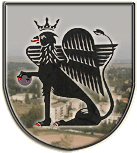 Pénzügyi, Ügyrendi és Városfejlesztési Bizottság Elnökétől5435 Martfű, Szent István tér 1. Tel: 56/450-222; Fax: 56/450-853E-mail: titkarsag@ph.martfu.huMEGHÍVÓMartfű Város Önkormányzata Képviselő-testületének Pénzügyi, Ügyrendi és Városfejlesztési Bizottsága 2019. május 27-én (hétfőn) 1300 órai kezdettel munkaterv szerinti ülést tart, melyre tisztelettel meghívom.Az ülés helye: Martfűi Polgármesteri Hivatal földszinti tanácskozó terme (5435 Martfű, Szent István tér 1.)Napirendi javaslat:Beszámoló a Szolnoki Hivatásos Tűzoltó Parancsnokság tevékenységéről, tájékoztató a Tiszaföldvári Önkormányzati Tűzoltó Parancsnokság városunkban végzett 2018. évi munkájától. Előadók: a Szolnoki Hivatásos Tűzoltó Parancsnokság vezetője, a Tiszaföldvári Önkormányzati Tűzoltó Parancsnokság Parancsnoka Beszámoló az önkormányzat 2018. évi költségvetésének végrehajtásárólElőterjesztő: Dr. Papp Antal polgármesterBeszámoló a belső ellenőrzési tevékenységről Előterjesztő: Szász Éva jegyző Előterjesztés az önkormányzat 2019. évi költségvetésének megállapításáról szóló 1/2019.(III.1.) Önkormányzati rendelet módosítására.Előterjesztő: Dr. Papp Antal polgármesterElőterjesztés vagyonkezelési szerződés jóváhagyására (Damjanich János Szakképző Iskola és Kollégium)Előterjesztő: Dr. Papp Antal polgármesterElőterjesztés a nyári szünidei gyermekfelügyelet biztosítására. Előterjesztő: Dr. Papp Antal polgármesterElőterjesztés az Önkormányzati rendeletek felülvizsgálatára. Előterjesztő: Szász Éva jegyző Előterjesztés napelempark (090/4, 090/5, 090/6, 090/7,090/8, 090/9) kialakításával kapcsolatos szerződések jóváhagyására.  Előterjesztő: Dr. Papp Antal polgármesterElőterjesztés az Iseki kistraktor értékesítésére. Előterjesztő: Dr. Papp Antal polgármesterElőterjesztés a 2019/2020-as nevelési évben indítható óvodai, bölcsődei csoportok számáról.Előterjesztő: Dr. Papp Antal polgármesterElőterjesztés a polgármester jutalmazására. Előterjesztő: Gonda Istvánné alpolgármesterElőterjesztés Martfű Város Önkormányzata tulajdonában lévő átadott vagyoni eszközök használatának és az eszközökkel történő gazdálkodás ellenőrzéséről.Előterjesztő: Dr. Urbán-Szabó Béla a bizottság elnöke Jelentés a lejárt határidejű határozatok végrehajtásáról Előterjesztő: Dr. Papp Antal polgármesterEgyéb kérdésekMartfű, 2019. május 22.		Dr. Urbán-Szabó Béla sk.bizottság elnökeKiadmány hiteléül: Martfű, 2019. május 22.Körmendi AndrásnéfőelőadóValamennyi napirendi pont tárgyalásához meghívottak: Valamennyi bizottsági tag, helybenDr. Papp Antal polgármesterGonda Istvánné alpolgármesterSzász Éva Polgármesteri Hivatal JegyzőjeHegedűsné Blaskó Anikó AljegyzőKontra Lajos irodavezetőDr. Molnár György mb.irodavezető1. napirendi ponthoz meghívottak:a Szolnoki Hivatásos Tűzoltó Parancsnokság vezetőjét,a Tiszaföldvári Önkormányzati Tűzoltó Parancsnokság Parancsnoka2. napirendi ponthoz meghívottak:az Önkormányzati Intézmények vezetőia Polgármesteri Hivatal Irodái3. napirendi ponthoz meghívottak: az Önkormányzati Intézmények vezetői5. napirendi ponthoz meghívottak: Molnár Aranka tagintézmény-vezető Szolnoki Szolgáltatási SZC Damjanich János Szakképző Iskolája és Kollégiuma Kalmár Andrea a Szolnoki Szolgáltatási Szakképzési Centrum Főigazgatója 